Ceintures de poÉsieCM1/CM2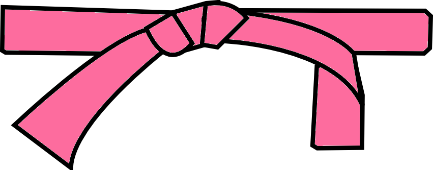 Illustrer le poème correctement.Réciter le poème sans hésiter.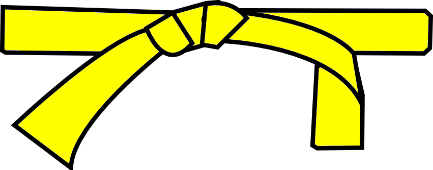 + Bien articuler.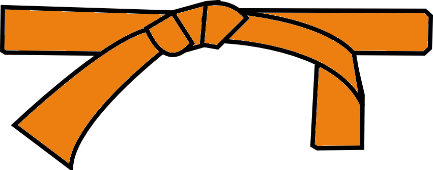 + Avoir une voix forte.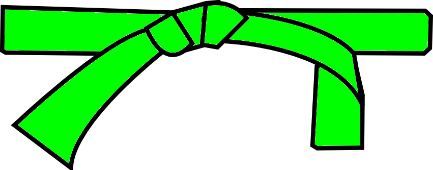 + Prendre son temps.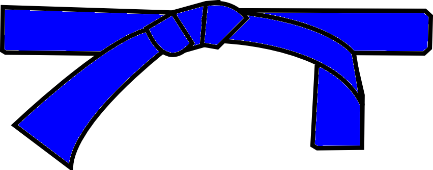 Réciter un des quatre premiers poèmes (tiré au sort).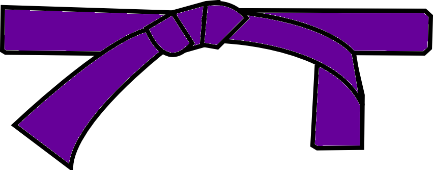 + Regarder le public.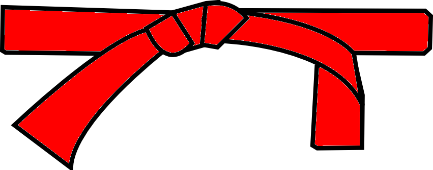 + Mettre le ton.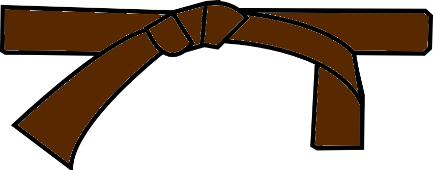 Proposer une interprétation (visage, gestes).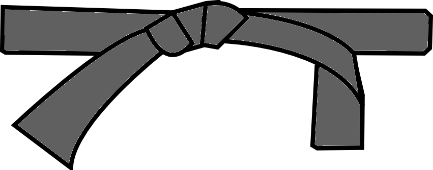 Donner des indications sur l’auteur.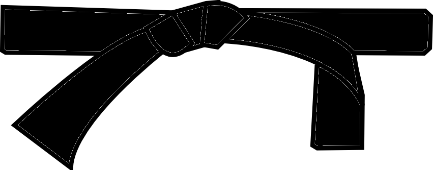 Réciter un des huit premiers poèmes (tiré au sort).